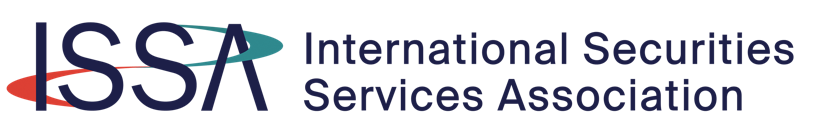 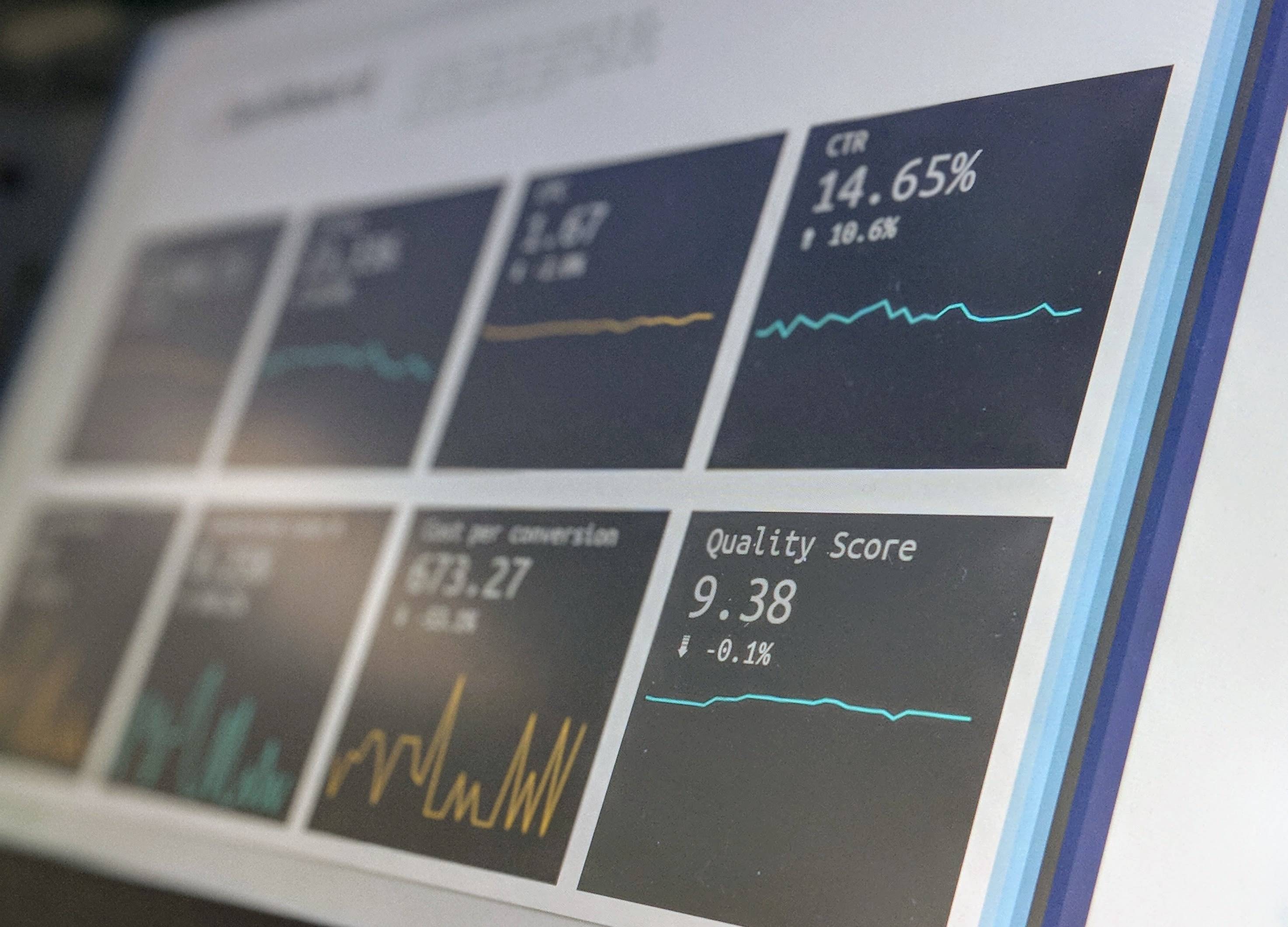 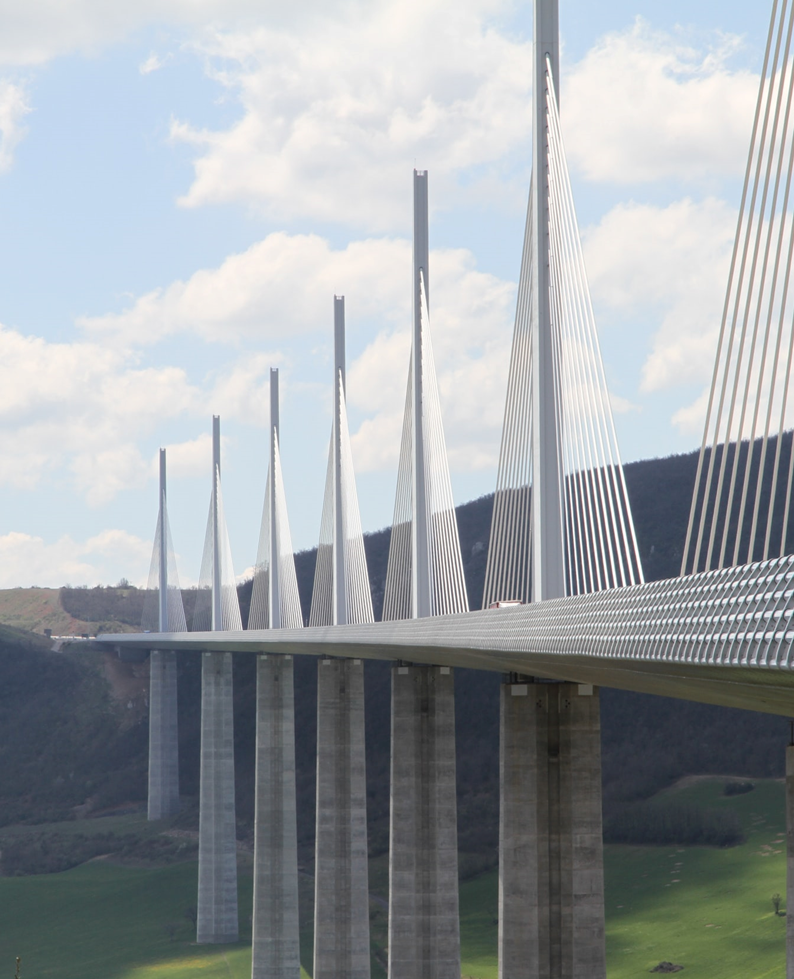 Introduction	The ISSA Questionnaire or FCC DDQ (Financial Crime Compliance Due Diligence Questionnaire) is to be completed by Entities providing securities settlement, custody, funds distribution or similar services which intend to open (for prospects), or already have opened (for existing clients), accounts at their Custodian(s) to deposit their own or Client assets. The FCC Principles do not address the conduct of the issuer or its agents and therefore the ISSA Questionnaire does not address fund transfer agents or administrators.Please note the following points:In this document, the ‘Entity’ (as defined in the Glossary of Terms) is the organization which is in the process of contracting, or has already contracted, with its Custodian(s) for the deposit of assets and related services.The ISSA Questionnaire is to be completed from the moment the Entity sub-deposits, or intends to sub-deposit, Client assets for the purpose of providing securities settlement, custody, funds distribution or similar services irrespective of whether the assets are held in a Segregated, Omnibus or Commingled Account structure.This means that Entities opening accounts with their Custodian(s) to deposit their own proprietary assets do not need to fill in the ISSA Questionnaire. The ISSA Questionnaire is to be completed, and signed, by the Entity that legally intends to contract, or is contracting, with its Custodian(s) for the deposit of assets and related services. The ISSA Questionnaire is required to be answered on a Legal Entity (LE) level. The Entity should answer the questionnaire at the legal entity level including any branches for which the client base, products and control model are materially similar to the LE Head Office. This questionnaire should not cover more than one LE. Each question in the questionnaire will need to be addressed from the perspective of the LE and on behalf of all of its branches. If a response for the LE differs for one of its branches, this needs to be highlighted and details regarding this difference captured at the end of each sub-section. If a branch’s business activity (products offered, client base etc.) is materially different than its Entity Head Office, a separate questionnaire can be completed for that branch.The Entity undertakes to inform its Custodian(s) of any material change to the answers provided in this form.Before completing the ISSA Questionnaire, the Entity should review the Appendices, which contain useful information to assist in completing this document:Explanatory Notes offers guidance notes on completing the different sectionsA Glossary of Terms provides a definition of key wordsPart 1: Entity IdentificationCompany Information	Contact Information (Questionnaire completed by)Part 2: FCC QuestionsEntity’s Compliance Policies and Framework 	Has the Entity adopted all necessary and appropriate AML/CFT and sanctions compliance policies and procedures, supported by appropriate compliance controls, which cover the Entity’s securities settlement, custody, funds distribution or similar services? If “No” or “Partially”: Mandatory clarification If “Yes”: Optional clarificationEntity’s Due Diligence Programme	Does the Entity, as part of its initial and ongoing Client due diligence efforts, consider the following factors?International best practices and guidance, including the ones specific to the securities industry, such as the FATF ‘Risk-based Approach Guidance for the Securities Sector’ If “No” or “Partially”: Mandatory clarification If “Yes”: Optional clarificationCountry/geography risks considered in the client risk assessmentIf “No” or “Partially”: Mandatory clarification If “Yes”: Optional clarificationRisk factors linked to assets the Entity would deposit with its Custodian(s) that are typically considered as higher risks in the securities industry (Such a risk factor might, for instance, be low-price equities in the U.S.)If «No» or «Partially»: Mandatory clarification If «Yes»: Optional clarificationAs part of the Entity’s initial and ongoing due diligence, does the Entity screen the following items against lists of Sanctioned Parties?Client Identification Data (e.g. Entities Beneficial Owner Data)If “No” or “Partially”: Mandatory clarification If “Yes”: Optional clarificationAssets Beneficial Owner data, where available, in the Entity’s systems and databases (The targeted data includes, but is not limited to, the  names of end buyer/seller of a security as mentioned in a SWIFT field)If “No” or “Partially”: Mandatory clarification If “Yes”: Optional clarificationInformation included in applicable securities transactions fieldsIf “No” or “Partially”: Mandatory clarification If “Yes”: Optional clarificationInformation included in applicable cash transactions linked to its securities businessIf “No” or “Partially”: Mandatory clarification If “Yes”: Optional clarificationSecurities related information (This information includes, but is not limited to, ISIN, issuer name, etc.)If “No” or “Partially”: Mandatory clarification If “Yes”: Optional clarificationAre the items included in the previous question screened against the following sanctions issuing authorities?4.1	Domestic AuthoritiesIf “No” or “Partially”: Mandatory clarification If “Yes”: Optional clarificationUnited States Department of the Treasury’s Office of Foreign Assets Control (OFAC)If “No” or “Partially”: Mandatory clarification If “Yes”: Optional clarificationEuropean Union Consolidated List (EU)If “No” or “Partially”: Mandatory clarification If “Yes”: Optional clarificationConsolidated United Nations Security Council Sanctions List (UN)If “No” or “Partially”: Mandatory clarification If “Yes”: Optional clarificationLists maintained by other G7 member countriesIf “No” or “Partially”: Mandatory clarification If “Yes”: Optional clarificationUK Office of Financial Sanctions Implementation (OFSI)If “No” or “Partially”: Mandatory clarification If “Yes”: Optional clarificationOther	If «Yes»: Provide details Entity’s Transaction Monitoring System	Does the Entity have a monitoring programme reasonably designed to identify unusual and potentially suspicious activity that covers securities and funds services? If “No” or “Partially”: Mandatory clarification If “Yes”: Optional clarificationDoes the Entity have controls and/or appropriate arrangements in place to ensure that its cash accounts held with its Custodian(s) are not used to facilitate any unauthorized non-securities related transactions or an activity that does not fall within the scope of the services offered? If “No” or “Partially”: Mandatory clarification If “Yes”: Optional clarificationEntity’s Assets Sub-deposited with its Custodian(s)	Does the Entity have the following policies and procedures in place to ensure exclusion, blockage or restriction of assets deposited with its Custodian(s) that are ultimately owned by Sanctioned Parties? 7.1	Systematically exclude and/or block, or ensure that its Clients can exclude and/or block, assets deposited with its Custodian(s) that are ultimately owned by a Sanctioned PartyIf “No”, “Partially” or “To the extent permitted by law”: Mandatory clarificationIf “Yes”: Optional clarificationBlock or restrict the settlement of assets owned by a Sanctioned PartyIf “No”, “Partially” or “To the extent permitted by law”: Mandatory clarificationIf “Yes”: Optional clarificationDoes the Entity have policies and procedures in place to notify its Custodian(s) as soon as it is aware that an asset it intends to deposit, or has deposited, with its Custodian(s) is ultimately owned by a Sanctioned Party?If “No”, “Partially” or “To the extent permitted by law or agreed contractually with its Custodian(s)”: Mandatory clarificationIf “Yes”: Optional clarification9.1	Does the Entity have the necessary arrangements in place to ensure it is made aware by its Clients should an asset it has deposited with its Custodian(s) be ultimately owned by a Sanctioned Party? If “No” or “Partially”: Mandatory clarification If “Yes”: Optional clarification9.2	In practice, do you intend to deposit, or have you already deposited, but not yet notified the Custodian about, any asset ultimately owned or issued by a Sanctioned Party? If “No”, “Partially” or “To the extent permitted by law”: Mandatory clarificationIf “Yes”: Optional clarificationNote: Question 9.2 only exists in this version of the ISSA Questionnaire and is specific to your relationship with a single Custodian. It is therefore not included in the version of the ISSA Questionnaire available on the SWIFT KYC Registry. Omnibus and Client Commingled Accounts	Has the Entity opened, or intends to open, Omnibus Client Accounts with its Custodian(s)? 	If “Yes” please complete questions 10.1 and 10.2:Does the Entity take necessary steps to determine that the Ultimate Assets Beneficial Ownership deposited in Omnibus form has been adequately identified or, alternatively, does the Entity have the adequate contractual arrangements with all its Clients to ensure it is the case?If “No” or “Partially”: Mandatory clarification If “Yes”: Optional clarificationDoes the Entity have procedures in place to avoid any misuse of its Omnibus Client/Commingled Accounts to disguise the true ownership of assets held with its Custodian(s)?If “No” or “Partially”: Mandatory clarification If “Yes”: Optional clarificationEntity’s Clients acting as Sub-Custodians	Does the Entity authorize its Clients to sub-deposit in its accounts third-party client assets? 	If “Yes” please complete questions 11.1 and 11.2:Do the Entity’s policies and procedures require that Clients sub-depositing assets on behalf of third-party clients are adequately authorized to deal with client assets, including suitable AML/CFT and client assets protection regulation?If “No” or “Partially”: Mandatory clarification If “Yes”: Optional clarificationDo the Entity’s policies and procedures require its own Clients to disclose the identity of holders of Segregated Client Accounts they intend to open with the Entity?If “No” or “Partially”: Mandatory clarification If “Yes”: Optional clarification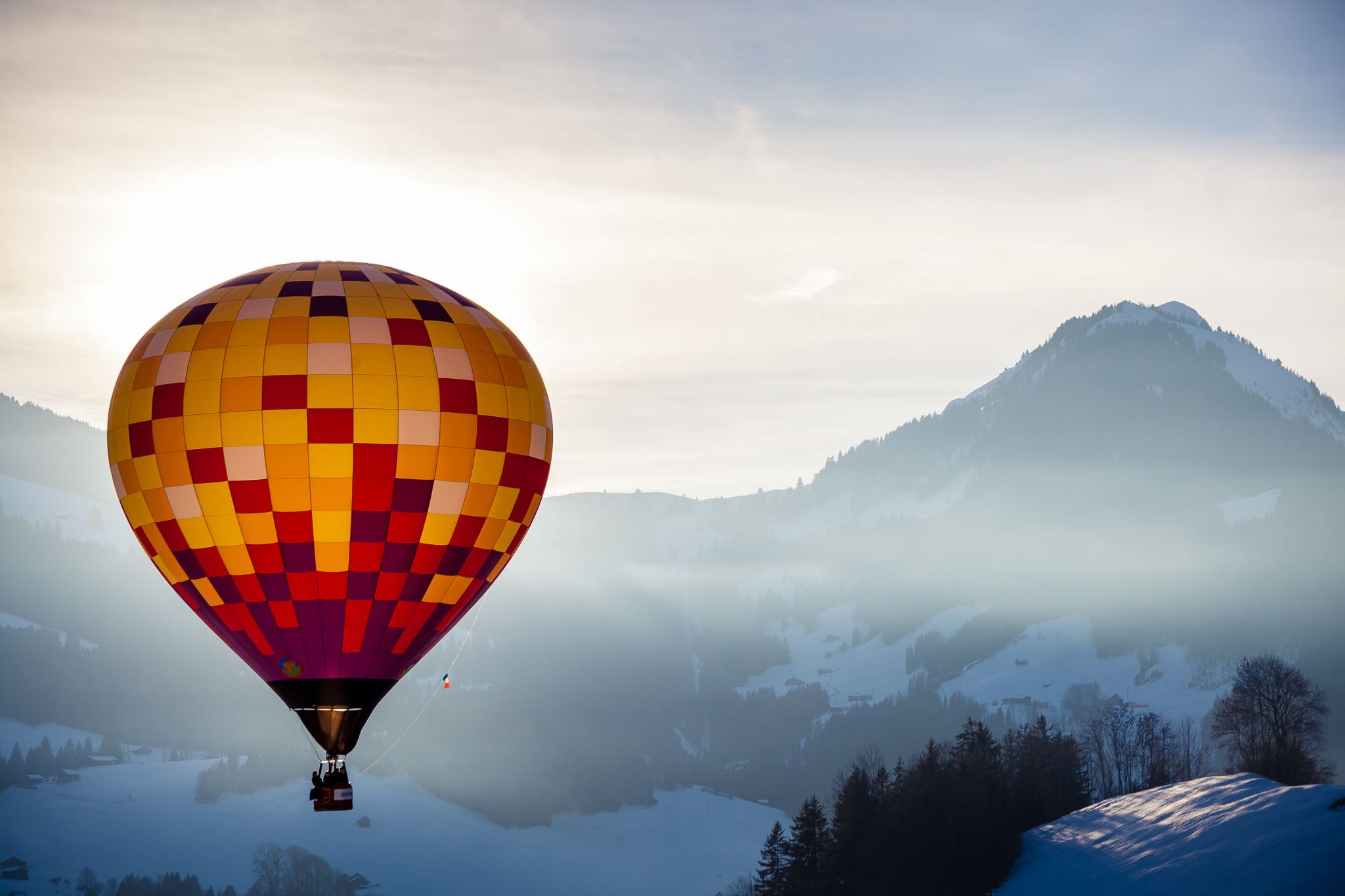 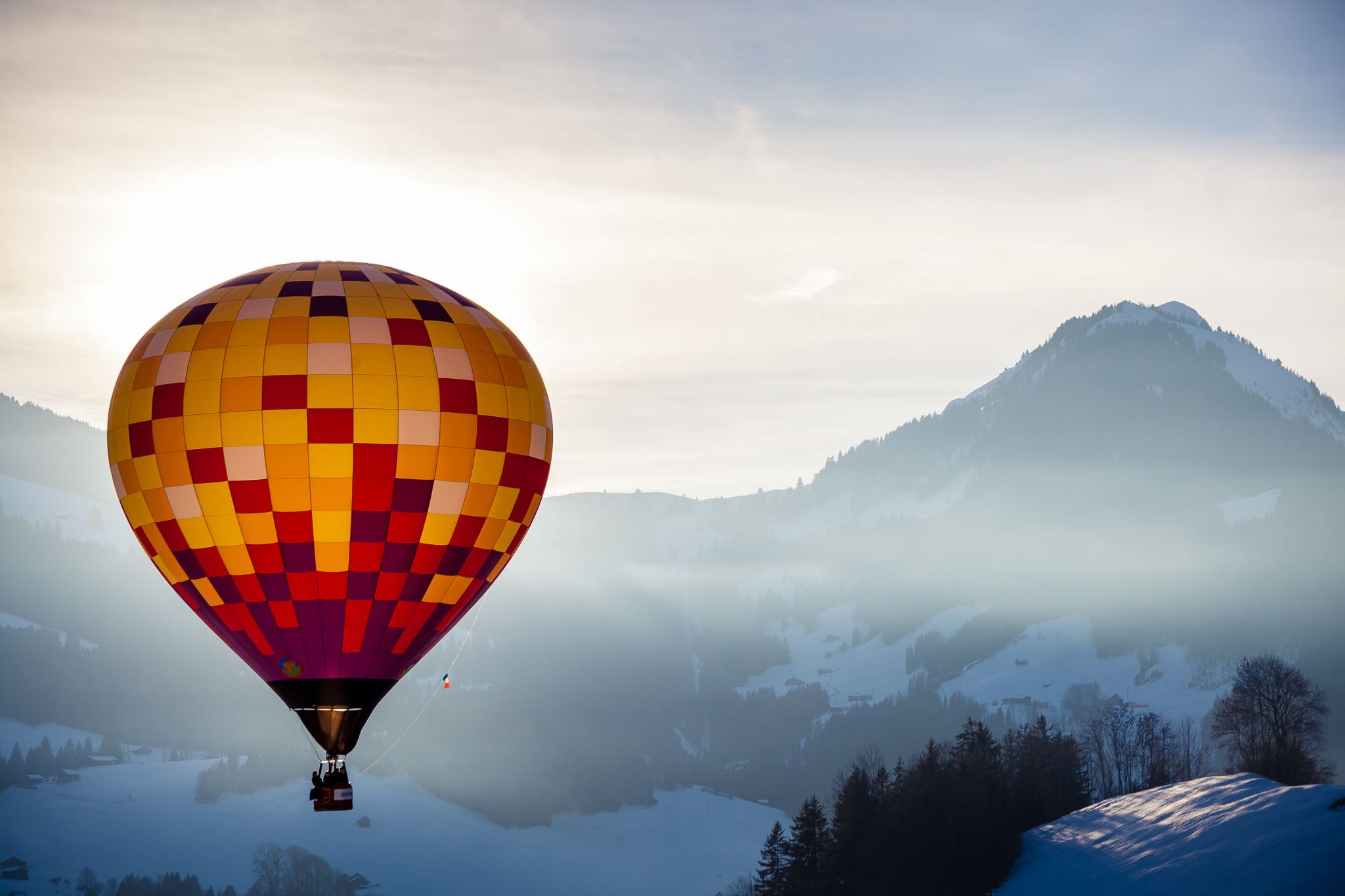 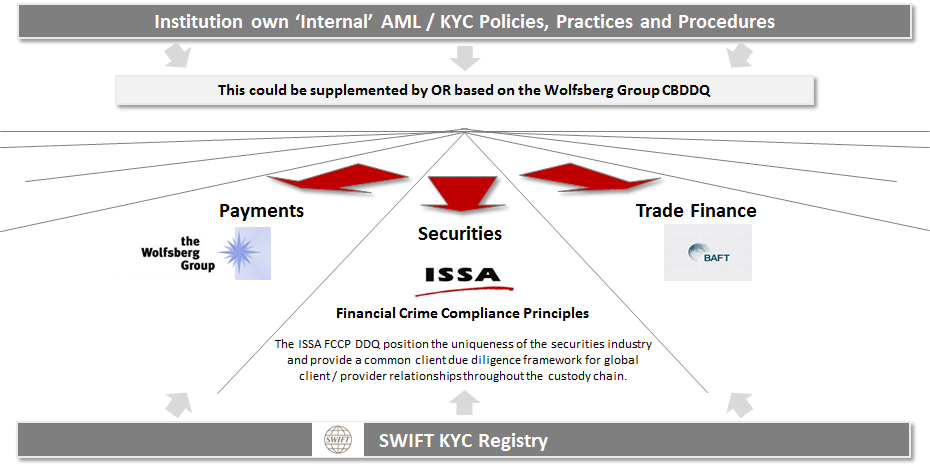 Appendix 2: Glossary of TermsThe themes covered are:Section A:	Policies and proceduresSection B:	Initial and ongoing client due diligenceSection C:	Securities transaction monitoring systemSection D:	Entities sanctions due diligence programmes and the assets the Entity deposits with its Custodians Section E:	Entities who open segregated omnibus / commingled accounts with its CustodiansSection F:	Entities who authorize their Clients to sub-deposit assets for third-party clientAppendix 2: Glossary of Terms Client: Any customer of the Entity, which deposits securities with the Entity, which the Entity in turn deposits, or plans to deposit, with its Custodian(s).Commingled Account: A securities account opened by the Entity with its Custodian(s) in which securities are deposited on behalf of several Ultimate Assets Beneficial Owners, irrespective of whether the account is a Segregated Client Account or an Omnibus Client Account.Custodian: A regulated financial institution providing securities custody / safekeeping accounts, securities settlement and related services to its clients (typically institutional, collective and private investors, investment managers, and broker dealers) and to other financial institutions. It includes, but is not limited to, institutions acting as global custodians and sub-custodians, fund distributors, trustees/depositary   banks, brokers, prime   brokers, International   Central   Securities Depositories and Central Securities Depositories, to the extent that cross-border operations are involved.It excludes fund transfer agents and administrators.Entity: Regulated financial institution holding accounts directly with its Custodian(s) (also called the Account Holder in the ISSA Financial Crime Compliance Principles). The term expressly excludes the notion of direct end investor records at the level of the CSD which is the arrangement in place in some markets and which are sometimes called “end beneficial owner accounts”.Omnibus Client Account: A securities account opened by the Entity with its Custodian(s) in which securities are deposited on behalf of several Clients of the Entity. Segregated Client Account: A securities account opened by the Entity with its Custodian(s) in which securities are deposited on behalf of a single Client of the Entity. Ultimate Assets Beneficial Owner: The natural or moral person(s) on whose behalf or under whose ultimate control a transaction is being conducted. In the ISSA Questionnaire, they correspond to the actual buyers or sellers to a securities transaction. Sanctioned Party: A person or entity sanctioned by competent authorities or who is located in countries / regions subject to comprehensive jurisdiction-based sanctions as administered by the authorities listed in the ISSA Questionnaire. This notion encompasses the Entity’s Clients but also the Clients’ clients or any other stakeholder in the custody chain. Registered Company NameRegistered Company NameBuilding/ PO BoxStreetCityPostcode / ZipState (if required)CountryBIC 8 (if allocated)LEI (if allocated)First NameLast NameTitleJob Rolee-MailTelephoneAuthorized Signature(s)DateYes   No   Partially   Yes   No   Partially   Yes   No   Partially   Yes   No   Partially   Yes   No   Partially   Yes   No   Partially   Yes   No   Partially   Yes   No   Partially   Yes   No   Partially   Yes   No   Partially   Yes   No   Partially   Yes   No   Partially   Yes   No   Partially   Yes   No   Partially   Yes   No   Partially   Yes   No   Yes   No   Partially   Yes   No   Partially   Yes   No   Partially   To the extent permitted by law   Yes   No   Partially   To the extent permitted by law   Yes   No   Partially     To the extent permitted by law or agreed  contractually with its Custodian(s)        Yes   No   Partially   Yes   No   Partially   To the extent permitted by law   Yes   No   Yes   No   Partially   Yes   No   Partially   Yes   No   Yes   No   Partially   Yes   No   Partially   